Tardy Policy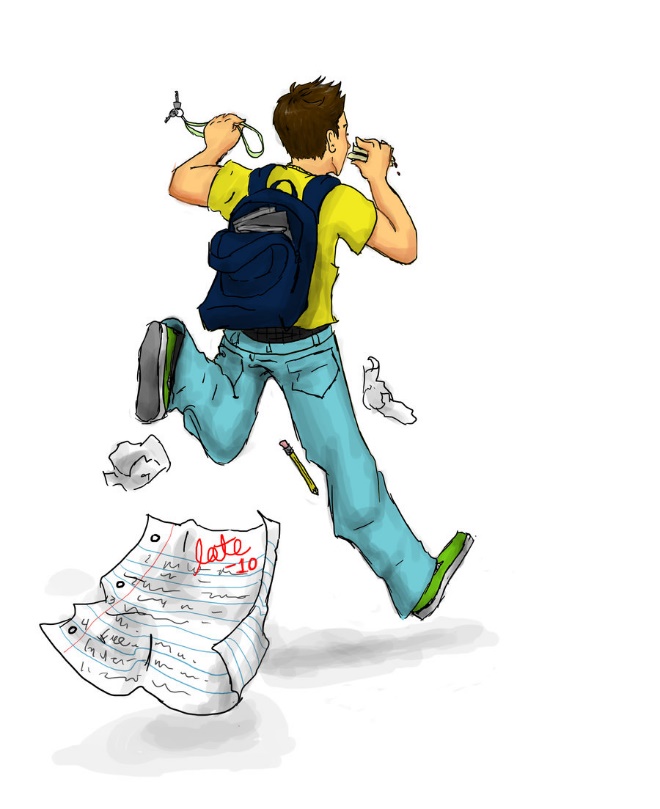 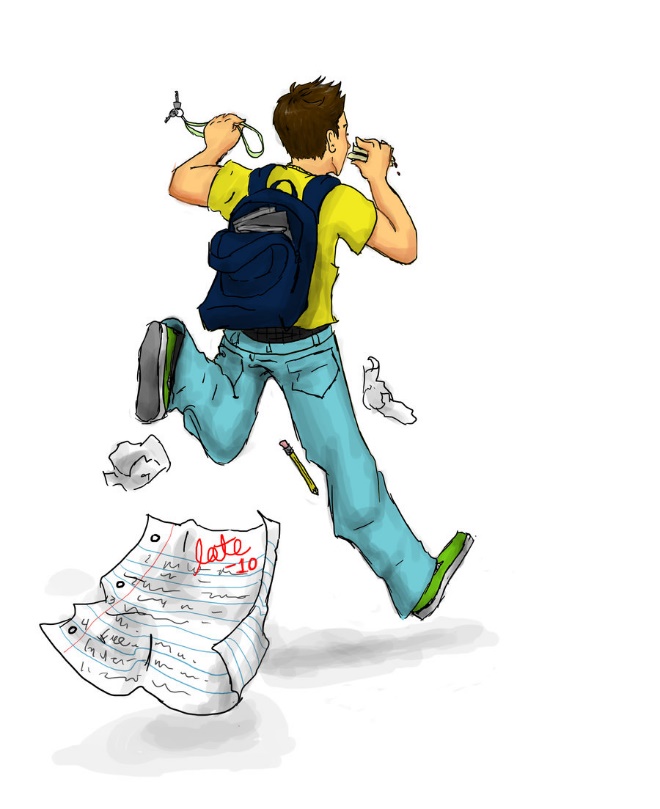 (Means if you are not in the classroom when the bell rings)All building-wide tardies will be documented and recorded in the tPass System and in the student’s permanent attendance records.TARDIES 1-4:  Tardy slip with warning – Which will reset each monthTARDY 5+:	20 minute detention per tardy slip for each additional tardyOnce a student has accrued an hour of unserved detentions, he or she will be ineligible to participate in or attend extra-curricular activities including games and dances until detention time is served.Students may be assigned in-school detention should tardies become habitual.Students may not leave class for the first or last 10 minutes of class.Students in the halls during class time must have a school sanctioned pass.GO R.A.I.L.S.